РЕСПУБЛИКА КАРЕЛИЯКОНТРОЛЬНО-СЧЕТНЫЙ КОМИТЕТСОРТАВАЛЬСКОГО МУНИЦИПАЛЬНОГО РАЙОНАУтвержденПриказомКонтрольно-счетного комитета СМР						        от «25» января 2016г. № 1ОТЧЕТо результатах контрольного мероприятия№ 1                                                                 		                  25.01.2016 г.Наименование (тема) контрольного мероприятия: «Проверка эффективного использования имущества, переданного в оперативное управление МУП «ЖКС п. Вяртсиля».Основание проведения контрольного мероприятия: п.3.13 Плана работы Контрольно-счетного комитета СМР на 2015 год.Цель(и) контрольного мероприятия: Проанализировать и оценить эффективность использования имущества, переданного в оперативное управление МУП «ЖКС п. Вяртсиля».Сроки проведения контрольного мероприятия: с «15» декабря 2015г. по «25» января 2016г. (на объекте с 21.12.2015г. по 18.01.2016г.).Объекты контрольного мероприятия:- МУП «ЖКС п. Вяртсиля».Проверяемый период деятельности: 2014 год. Исполнители контрольного мероприятия:Инспектор Контрольно-счетного комитета СМР – Е.Б. Порожская.Нормативные документы, использованные в работе: -Бюджетный Кодекс Российской Федерации от 31.07.1998г. №145-ФЗ (с изменениями и дополнениями);-Гражданский кодекс Российской Федерации (далее - ГК РФ);-Федеральный закон от 06.12.2011 N 402-ФЗ "О бухгалтерском учете" (далее - Федеральный закон N 402-ФЗ);-Федеральный закон от 6 октября 2003 г. N 131-ФЗ "Об общих принципах организации местного самоуправления в Российской Федерации";-Федеральный закон от 26.07.2006 № 135-ФЗ «О защите конкуренции»;-Федеральный закон от 14.11.2002 № 161-ФЗ "О государственных и муниципальных унитарных предприятиях" (далее - Федеральный закон от 14.11.2002 № 161-ФЗ);-Федеральный закон от 21.07.1997 N 122-ФЗ "О государственной регистрации прав на недвижимое имущество и сделок с ним";- Федеральный закон от 22 августа 2004 г. N 122-ФЗ "О внесении изменений в законодательные акты Российской Федерации и признании утратившими силу некоторых законодательных актов Российской Федерации в связи с принятием федеральных законов "О внесении изменений и дополнений в Федеральный закон "Об общих принципах организации законодательных (представительных) и исполнительных органов государственной власти субъектов Российской Федерации" и "Об общих принципах организации местного самоуправления в Российской Федерации" (далее - Федеральный закон от 22 августа 2004 г. N 122-ФЗ "О внесении изменений в законодательные акты РФ);-Приказ Минфина РФ от 31 октября 2000 г. N 94н "Об утверждении Плана счетов бухгалтерского учета финансово-хозяйственной деятельности организаций и инструкции по его применению";-Приказ Минфина РФ от 30 марта 2001 г. N 26н "Об утверждении Положения по бухгалтерскому учету "Учет основных средств" ПБУ 6/01";-Приказ Минфина РФ от 13.10.2003 N 91н "Об утверждении Методических указаний по бухгалтерскому учету основных средств";- Приказ Минфина РФ от 13 июня 1995 г. N 49 "Об утверждении методических указаний по инвентаризации имущества и финансовых обязательств"-Постановление Госкомстата РФ от 30 октября 1997 г. N 71а "Об утверждении унифицированных форм первичной учетной документации по учету труда и его оплаты, основных средств и нематериальных активов, материалов, малоценных и быстроизнашивающихся предметов, работ в капитальном строительстве" (Далее – Постановление №71а);-Постановление Госкомстата РФ от 21 января 2003 г. N 7 "Об утверждении унифицированных форм первичной учетной документации по учету основных средств" (далее – Постановление №7);-Постановление Минтруда РФ от 31 декабря 2002 г. N 85 "Об утверждении перечней должностей и работ, замещаемых или выполняемых работниками, с которыми работодатель может заключать письменные договоры о полной индивидуальной или коллективной (бригадной) материальной ответственности, а также типовых форм договоров о полной материальной ответственности";-Закон Республики Карелия от 5 октября 2007 г. N 1118-ЗРК "О разграничении имущества, находящегося в муниципальной собственности Сортавальского муниципального района";-Закон Республики Карелия от 21 марта 2008 г. N 1178-ЗРК "О внесении изменений в Закон Республики Карелия "О разграничении имущества, находящегося в муниципальной собственности Сортавальского муниципального района".Оформленные акты, заключения, справки и т.п., использованные в отчете, ознакомление с ними под расписку руководителя или иных должностных лиц проверенных объектов, наличие письменных объяснений, замечаний или возражений и заключение инспектора по ним: Акт проверки МУП «ЖКС п. Вяртсиля» от 19.01.2016г. №1.Неполученные документы из числа затребованных с указанием причин или иные факты, препятствовавшие работе: нет.Результаты контрольного мероприятия (анализ соблюдения нормативных правовых актов, установленные нарушения и недостатки в проверяемой сфере и в деятельности объектов контрольного мероприятия с оценкой ущерба или нарушения): 1.Общая информация.Муниципальное унитарное предприятие «Жилищно-коммунальная служба п. Вяртсиля» (далее по тексту - МУП «ЖКС п. Вяртсиля», предприятие) создано в соответствии с постановлением главы местного самоуправления г. Сортавала № 500 от 24.07.2002 г. «О создании муниципального предприятия «Жилищно-коммунальная служба п. Вяртсиля», запись в Единый государственный реестр юридических лиц о создании юридического лица, произведена 06 августа 2002 г., свидетельство серия 10 № 000568010.Организационно-правовая форма предприятия — унитарное предприятие.Предприятие является коммерческой организацией.МУП «ЖКС п. Вяртсиля» создано без ограничения срока, имеет самостоятельный баланс, расчетный и иные счета в банках, круглую печать со своим наименованием, штампы и бланки со своим фирменным наименованием.Ответственными за финансово-хозяйственную деятельность учреждения в проверяемом периоде являлись:с правом первой подписи - директор предприятия, Яшенков Владимир Александрович (назначен распоряжением администрации Вяртсильского городского поселения № 68 от 30.12.2013 г.)с правом второй подписи — главный бухгалтер предприятия, Студенникова Надежда Ивановна.Учредителем предприятия является муниципальное образование «Вяртсильское городское поселение» (далее - учредитель). Функции учредителя предприятия осуществляет администрация муниципального образования «Вяртсильское городское поселение». Собственником имущества предприятия является муниципальное образование «Вяртсильское городское поселение».Деятельность предприятия в проверяемом периоде регламентируется Уставом, с учетом внесенных изменений, утвержденных распоряжением Администрации Сортавальского муниципального района № 719 от 30.05.2008г. «О внесении изменений в учредительные документы муниципального унитарного предприятия «Жилищно-коммунальная служба п. Вяртсиля».Согласно Уставу, предприятие создано в целях удовлетворения общественных потребностей в результатах его деятельности и получения прибыли. Для достижения вышеуказанных целей предприятие осуществляет следующие виды деятельности:распределение воды (ОКВЭД – 41.00.2, основной вид деятельности);физкультурно-оздоровительная деятельность (ОКВЭД – 93.04, дополнительный вид деятельности);предоставление услуг парикмахерскими и салонами красоты (ОКВЭД – 93.02, дополнительный вид деятельности);уборка территории и аналогичная деятельность (ОКВЭД – 90.00.3, дополнительный вид деятельности);удаление и обработка твердых отходов (ОКВЭД – 90.00.2, дополнительный вид деятельности);удаление и обработка сточных вод (ОКВЭД – 90.00.1, дополнительный вид деятельности);управление эксплуатацией жилого фонда (ОКВЭД – 70.32.1, дополнительный вид деятельности);деятельность прочих мест для временного проживания, не включенных в другие группировки (ОКВЭД – 55.23.5, дополнительный вид деятельности);Производство пара и горячей воды (тепловой энергии) котельными (ОКВЭД – 40.30.14, дополнительный вид деятельности).Для осуществления определенных видов деятельности, предприятием получена лицензия:№ ОТ-0001-10 от 15.12.2010 г., выдана Федеральной службой по надзору в сфере природопользования на осуществление деятельности по сбору, использованию, обезвреживанию, транспортировке, размещению отходов I-IV класса опасности.2. Анализ документов устанавливающих право хозяйственного ведения на имущество, переданное предприятию.2.1 Согласно пункту 3.1 Устава имущество Предприятия находится в муниципальной собственности, принадлежит предприятию на праве хозяйственного ведения и отражается на его самостоятельном балансе.В соответствии со ст. 215 Гражданского кодекса РФ (далее - ГК РФ), ст.11 Федерального закона от 14.11.2002 № 161-ФЗ и в целях организации эффективной работы вновь созданного предприятия распоряжением Администрации самоуправления г. Сортавала от 16.08.2002г. №350 передано в хозяйственное ведение муниципальное имущество согласно перечня. Передача имущества между Комитетом по управлению муниципальной собственностью Администрации г. Сортавала и МУП «ЖКС п. Вяртсиля» оформлена единым Актом приемки-передачи основных средств (форма № ОС-1) на общую сумму.Согласно Постановления №71а Акт приемки-передачи основных средств применяется для зачисления в состав основных средств отдельных объектов, поступивших путем:приобретения за плату у других организаций;строительства хозяйственным или подрядным способом;получения от других организаций и лиц в безвозмездное пользование;внесения учредителями в счет их вкладов в уставный капитал;получения в хозяйственное ведение или оперативное управление;взятия в аренду с последующим выкупом;поступления по акту дарения;передачи в совместную деятельность и доверительное управление;передачи в обмен на другое имущество и другими способами, не противоречащими действующему законодательству.При оформлении приемки основных средств акт (накладная) составляется в одном экземпляре на каждый отдельный объект членами приемочной комиссии, назначенной распоряжением (приказом) руководителя организации. Составление общего акта, оформляющего приемку нескольких объектов основных средств, допускается лишь при учете производственного и хозяйственного инвентаря, инструмента, оборудования и т.п., если эти объекты однотипны, имеют одинаковую стоимость и приняты в одном календарном месяце. Акт (накладная) после его оформления с приложенной технической документацией, относящейся к данному объекту, передается в бухгалтерию организации, подписывается главным бухгалтером и утверждается руководителем организации или лицом, на это уполномоченным.Допускается составление общего Акта (накладной) приемки - передачи основных средств по форме N ОС-1, оформляющего приемку группы однотипных объектов основных средств, если эти объекты имеют одинаковую стоимость и приняты в одном календарном месяце.При анализе Перечня передаваемого имущества Контрольно-счетный комитет не выявил однотипных объектов основных средств.В нарушение норм Постановления №71а Акт приемки-передачи основных средств (форма № ОС-1) между Комитетом по управлению муниципальной собственностью Администрации г. Сортавала и МУП «ЖКС п. Вяртсиля» оформлен не по объектно.Акт приемки-передачи основных средств, применяемый для зачисления в состав основных средств отдельных объектов относиться к унифицированной форме первичной учетной документации по учету основных средств, утвержденных Госкомстатом России и должен быть заполнен в соответствии с требованиями норм действующего законодательства.Таким образом, представленные документы юридически ничтожны, т.к. заполнены с нарушением норм законодательства.На основании Закона Республики Карелия от 21 марта 2008 г. N 1178-ЗРК "О внесении изменений в Закон Республики Карелия "О разграничении имущества, находящегося в муниципальной собственности Сортавальского муниципального района" (далее – Закон РК N 1178-ЗРК ) по акту приема-передачи Администрация муниципального образования «Сортавальский муниципальный район» передала, а Администрация муниципального образования «Вяртсильское городское поселение» приняла в собственность предприятие - МУП «ЖКС п. Вяртсиля».В соответствии с Законом Республики Карелия от 13 июля 2006 года N 1010-ЗРК «О реализации части 11.1 статьи 154 Федерального закона от 22 августа 2004 года N 122-ФЗ «О внесении изменений в законодательные акты Российской Федерации и признании утратившими силу некоторых законодательных актов Российской Федерации в связи с принятием федеральных законов «О внесении изменений и дополнений в Федеральный закон «Об общих принципах организации законодательных (представительных) и исполнительных органов государственной власти субъектов Российской Федерации» и «Об общих принципах организации местного самоуправления в Российской Федерации» право собственности на муниципальное имущество, передаваемое в муниципальную собственность поселений, входящих в состав Сортавальского муниципального района, возникает со дня вступления в силу настоящего Закона (введен в действие с 03.04.08 г.).К проверке так же были представлены следующие документы: Распоряжение Администрации Вяртсильского городского поселения от 21.03.2008г. № 10 «О закреплении имущества на праве хозяйственного ведения за МУП «ЖКС п. Вяртсиля», Распоряжения о продлении права хозяйственного ведения на имущество за МУП «ЖКС п. Вяртсиля» от 31.12.2013г. №76 и от 21.11.2014 №41, Договора о закреплении муниципального имущества на праве хозяйственного ведения за МУП «ЖКС п. Вяртсиля» от 01.01.2014г. №1 и от 01.12.2014г. №2 .Контрольно-счетный комитет проанализировал представленные документы с действующим законодательством и пришел к выводу, что необходимости в их принятии не было. Данные документы юридически не значимы и в дальнейшем требуют отмены, так как право собственности предприятием было передано Законом РК N 1178-ЗРК, а в соответствии со ст.300 Гражданского кодекса РФ при переходе права собственности на муниципальное предприятие как имущественный комплекс к другому собственнику муниципального имущества такое предприятие сохраняет право хозяйственного ведения на принадлежащее ему имущество.2.2 Согласно ст. 131 ГК РФ право собственности и другие вещные права на недвижимые вещи, ограничения этих прав, их возникновение, переход и прекращение подлежат государственной регистрации в едином государственном реестре. При этом регистрации подлежат: право собственности, право хозяйственного ведения, право оперативного управления, право постоянного пользования, ипотека, а также иные права в случаях, предусмотренных законодательством.На основании ст. 2 Федерального закона от 21.07.1997 N 122-ФЗ "О государственной регистрации прав на недвижимое имущество и сделок с ним" (далее - Федеральный закон N 122-ФЗ) государственная регистрация прав на недвижимое имущество и сделок с ним - юридический акт признания и подтверждения государством возникновения, ограничения (обременения), перехода или прекращения прав на недвижимое имущество в соответствии с ГК РФ. Государственная регистрация является единственным доказательством существования зарегистрированного права. Согласно ст. 4 Федерального закона N 122-ФЗ государственной регистрации подлежат права собственности и другие вещные права на недвижимое имущество и сделки с ним в соответствии со ст. ст. 130, 131, 132 и 164 ГК РФ, за исключением прав на воздушные и морские суда, суда внутреннего плавания и космические объекты. Наряду с государственной регистрацией вещных прав на недвижимое имущество подлежат государственной регистрации ограничения (обременения) прав на него, в том числе аренда.При проведении контрольного мероприятия установлено, что в нарушение ст. 2, 4 Федерального закона N 122-ФЗ, статьи 131 ГК РФ МУП «ЖКС п. Вяртсиля» не зарегистрировало право хозяйственного ведения на закрепленное собственником имущество за исключением одного объекта (на основании свидетельства о государственной регистрации права):Нежилое помещение, площадью 979,6 кв. м., количество этажей 2, по адресу: РК, г. Сортавала, пгт. Вяртсиля, ул. Заводская, свидетельство 10-10/003-10/003/004/2015-196/1 от 16.02.2015г.Согласно Приложению, к Распоряжению от 16.08.2002г. № 350 за МУП «ЖКС п. Вяртсиля» закреплено следующее недвижимое имущество:Таблица 1рублейТаким образом, в нарушение статьи 4 Федерального закона №122-ФЗ, а также статей 130-132, 164 ГК РФ отсутствует государственная регистрация прав на недвижимое имущество и сделок с ним на объекты недвижимости, находящиеся на балансе МУП «ЖКС п. Вяртсиля» балансовой стоимостью 27 261 010,00 рублей, (64527411,00-37266401,00(здание котельной).3. Формирование уставного фонда.Уставный фонд МУП «ЖКС п. Вяртсиля», согласно Устава, составляет 113711,00 рублей и был сформирован за счет имущества, закрепленного за Предприятием на праве хозяйственного ведения в составе: здания проходной, расположенной по адресу: г. Сортавала, п. Вяртсиля, ул. Дзержинского, д.9а.С момента создания предприятия размер уставного фонда не изменялся.В ходе проверки было установлено, что сумма уставного фонда, указанная в п.3.3 Устава соответствует сумме по сч. 80 «Уставный капитал» отраженной в главной книге Предприятия и данным Бухгалтерского баланса.Передача объекта в уставный фонд была оформлена актом приема-передачи основных средств (форма № ОС-1) на основании распоряжения от 16.08.2002г. №350.Стоимость чистых активов Предприятия согласно отчета об изменениях капитала (Ф. 0710003) по состоянию на 01.01.2014 года составляла 75446,0 тыс. руб., по состоянию на 01.01.2015 года 66672,0 тыс. руб.В соответствии со ст.14 Федерального закона № 161-ФЗ размер уставного фонда МУП «ЖКС п. Вяртсиля» (113,7 тыс. руб.) не превышает стоимость чистых активов предприятия (66672,0 тыс. руб.).4. Операции с основными средствами.МУП «ЖКС п. Вяртсиля» является муниципальным унитарным предприятием. Согласно ст. 11 Федерального закона № 161-ФЗ и Распоряжения Администрации самоуправления г. Сортавала от 16.08.2002г. № 350 «О передаче имущества и переводе прав МУП ЖКХ «Вяртсиля» муниципальное имущество закреплено на праве хозяйственного ведения за МУП «ЖКС п. Вяртсиля». 4.1. На основании Приказа от 31.12.2013г. № 049/0 «Об учетной политике предприятия на 2014 год» основные средства, принимаются к бухгалтерскому учету по первоначальной стоимости. К проверке представлен регистр аналитического учета - оборотная ведомость основных средств. Форма данного регистра не относится к унифицированной форме и поэтому должна быть утверждена Учетной политикой Предприятия. Представленная к проверке форма ведомости не утверждена Учетной политикой предприятия на 2014 год.Начисление амортизации по объектам основных средств производиться линейным методом исходя из первоначальной (восстановительной) стоимости (Учетная политика предприятия на 2014 год).Суммы начисленной амортизации относятся, в зависимости от назначения и использования объекта, на счета затрат (счета 20, 25, 26).Проверкой установлено, что данные отраженные в регистре аналитического учета «Ведомость начисления амортизации» по состоянию на 01.01.2014г. и 01.01.2015г. соответствует данным показателям, отраженным в Главной книге (сч. 02) и данным отчетности (Бухгалтерский баланс, Ф.1). Расчет остаточной стоимости Предприятие ведет в ведомости начисления амортизации для бухгалтерского и налогового учета, которая составляется по форме, разработанной Предприятием. Форма не утверждена Учетной политикой предприятия на 2014 год.По данным бухгалтерского учета в МУП «ЖКС п. Вяртсиля» числятся основные средства, отраженные в таблице №2Таблица 2Рублей.Балансовая стоимость основных средств на 01.01.2014 года составляла 135304185,00 тысяч руб.Балансовая стоимость основных средств на 01.01.2015 года составляла 133941811,00 тысяч руб.Отражение на счетах бухгалтерского учета операций по учету основных средств соответствует корреспонденции счетов, предусмотренной Планом счетов и Инструкцией по его применению, утвержденными приказом Министерства финансов РФ от 31.10.2000г. № 94н. Данные регистров синтетического учета Главной книги Предприятия (сч.01,02) соответствуют данным регистров аналитического учета – Инвентарные карточки (Ф. ОС-6). В соответствии с учетной политикой для целей ведения бухгалтерского учета основные средства стоимостью до 40000 рублей за единицу учитываются в составе Материально-производственных запасов на счете 10.09 «Основные средства менее 40000 рублей».Согласно учетной политике предприятия на 2014 год определение срока полезного использования объекта основных средств производиться при принятии этого объекта к бухгалтерскому учету в соответствии с постановлением Правительства РФ от 01.01.2002г. №1 «О классификации основных средств, включаемых в амортизационные группы». Метод ускоренной амортизации не применяется. Исходя из данных Бухгалтерского баланса за 2014 год поступлений основные средства на предприятии не было.4.2 В проверяемом периоде прошло списание основных средств на основании Приказа МУП «ЖКС п. Вяртсиля» от 30.10.2014г. № 051\о «О списании основных средств». На основании Акта экспертного обследования (далее Акт) комиссией было принято решение о списании, по причине полного материального износа оборудования балансовой стоимостью 1591627,0 рублей. К Акту прилагается Приложение№1 в котором имущество указано по объектно с указанием выборочных данных, характеризующих объект основных средств (год ввода в эксплуатацию, адрес местонахождения имущества, индивидуальные характеристики имущества, балансовая и остаточная стоимости, причины выбытия) и Акта технической экспертизы от 25.07.2014г. №153 с выводом о нецелесообразности в проведении ремонта компьютерной техники в количестве 6 единиц балансовой стоимостью 104341,0 рублей.Согласно п. 2.4 Положения о списании муниципального имущества (основных средств), находящихся на балансе муниципальных предприятий и учреждений, а также имущества составляющего муниципальную казну Вяртсильского городского поселения, утвержденного Решением Совета Вяртсильского городского поселения от 16.06.2014г. №33 (далее - Положение о списании имущества) директор МУП «ЖКС п. Вяртсиля» письмом от 01.08.2014г. №021 «О списании имущества» с приложением требуемых документов обратился в Администрацию Вяртсильского городского поселения в просьбой о списании основных средств в связи с их полным износом.Согласно п. 1.4 Положения о списании имущества, решение о списании имущества принимается Комиссией по списанию основных средств Вяртсильского городского поселения. Состав Комиссии утверждается Распоряжением главы администрации Вяртсильского городского поселения. Решение комиссии оформляется протоколом.В ходе контрольного мероприятия Контрольно-счетному комитету СМР были представлены все необходимые документы, а именно: Распоряжение главы администрации Вяртсильского городского поселения от 01.10.2013г. №58 «О создании комиссии на списание материальных, товарных и основных средств администрации Вяртсильского городского поселения», протокол заседания комиссии по списанию основных средств от 22.08.2014г. № 1.Согласно п.2.4. Положения о списании муниципального имущества (основных средств), находящегося на балансе муниципальных предприятий и учреждений, а также имущества составляющего муниципальную казну Вяртсильского городского поселения, утвержденного решением Совета Вяртсильского городского поселения от 16 июня 2014 года № 33 для получения разрешения на списание имущества балансодержатель представляет в администрацию Вяртсилького городского поселения пакет документов в состав которого включены акты на списание имущества по унифицированной форме N ОС-4. и не оговаривается порядок действия Предприятия в случае принятия решения об отказе в списании имущества комиссией собственника. Акт формы №ОС-4 является первичным учетным документом и согласно ст. 9 Федерального закона N 402-ФЗ оформляется при совершении факта хозяйственной жизни.В нарушение п.78 Методических указаний №91н акты на списание объектов основных средств (ОС-4) оформлены Предприятием до принятия комиссией решения о списании объекта основных средств.В нарушение норм Постановления №7 и п. 2.3 Положения о списании имущества принятое комиссией МУП «ЖКС п. Вяртсиля» решение о списании объектов основных средств было оформлено двумя актами Ф. ОС-4 "Акт о списании объекта основных средств», Акт №1 от 31.07.2014г. на общую сумму 1591627,0 рублей и Акт №2 от 31.07.2014г. на общую сумму 104341,0 рублей, а не по объектно с указанием данных, характеризующих объект основных средств (дата принятия объекта к бухгалтерскому учету, год изготовления или постройки, время ввода в эксплуатацию, срок полезного использования, первоначальная стоимость и сумма начисленной амортизации, проведенные переоценки, ремонты, причины выбытия с их обоснованием, состояние основных частей, деталей, узлов, конструктивных элементов). Акты на списание объектов основных средств утверждены руководителем Предприятия.Контрольно-счетным комитетом установлено, что работа комиссии была организована с нарушением раздела VI «Выбытие основных средств» Приказа Минфина РФ от 13.10.2003 N 91н "Об утверждении Методических указаний по бухгалтерскому учету основных средств" (далее - Методические указания №91н), так состав комиссии указанный в Актах от 31.07.2014г. №1 и №2 (Ф. ОС-4 "Акт о списании объекта основных средств») не соответствует составу постоянно действующей комиссии на списание основных средств созданной Приказом МУП «ЖКС п. Вяртсиля» от 31.07.2014г. № 035. Таким образом, представленные документы не могут быть признаны действительными, т.к. заполнены с нарушением норм действующего законодательства.Переоценка объектов основных средств в проверяемом периоде не производилась.4.3. Согласно Учетной политике предприятия на 2014 год для обеспечения достоверности данных бухгалтерского учета и бухгалтерской отчетности в МУП «ЖКС п. Вяртсиля» производится инвентаризация имущества в октябре-ноябре.В нарушение п. 2.3. Приказа Минфина РФ от 13 июня 1995 г. N 49 "Об утверждении методических указаний по инвентаризации имущества и финансовых обязательств" (далее – Методические указания по инвентаризации имущества №49) в 2014 году в МУП «ЖКС п. Вяртсиля» инвентаризация имущества, проводилась в отсутствии приказа директора предприятия Яшенкова В.А. Фактически на основании представленных предприятием инвентаризационных описей от 03.12.2014г. (подписанных Председателем комиссии: директором Яшенковым В.А., членами комиссии: главным инженером Дзюба С.В., главным бухгалтером Студенниковой Н.И., и материально ответственными лицами), инвентаризация основных средств в МУП «ЖКС п. Вяртсиля» проводилась 03.12.2014г. Данный факт является нарушением исполнения сроков проведения инвентаризации установленных Учетной политикой предприятия на 2014 год.В нарушение п.2.15 Методических указаний по инвентаризации имущества №49 результаты контрольных проверок правильности проведения инвентаризаций в МУП «ЖКС п. Вяртсиля» не оформляются актом и не регистрируются в книге учета контрольных проверок правильности проведения инвентаризаций.В связи с отсутствием Приказа директора предприятия о назначении постоянно действующей инвентаризационной комиссии - комиссию нельзя признать легальной и легитимной.4.4 В соответствии с Приказом Минфина РФ от 30.03.2001г. №26н «Об утверждении Положения по бухгалтерскому учету «Учет основных средств» ПБУ 6/01» и Методическими указаниями №91н организация обязана вести учет основных средств, находящихся на балансе. В МУП «ЖКС п. Вяртсиля» учет основных средств ведется с использованием инвентарных карточек учета объекта основных средств по унифицированной форме, утвержденной Постановлением Госкомстата России от 21.01.2003г. №7.Содержание и форма инвентарных карточек зависят от вида основных средств, для каждого вида бухгалтерия должна открывать соответствующие формы карточек, утвержденные Постановлением Госкомстата России от 21.01.2003г. №7.Аналитический учет основных средств в МУП «ЖКС п. Вяртсиля» осуществляется на карточках ф. ОС-6, открываемых для каждого инвентарного объекта.В нарушение пункта 11 Методических указаний №91н в МУП «ЖКС п. Вяртсиля» объектам основных средств не присваиваются при принятии их к бухгалтерскому учету соответствующие инвентарные номера.4.5 Постановлением Минтруда РФ от 31 декабря 2002 г. N 85 "Об утверждении перечней должностей и работ, замещаемых или выполняемых работниками, с которыми работодатель может заключать письменные договоры о полной индивидуальной или коллективной (бригадной) материальной ответственности, а также типовых форм договоров о полной материальной ответственности" (далее - Постановление Минтруда РФ от 31 декабря 2002 г. N 85) утверждены перечни работ и категорий работников, с которыми заключают договоры о материальной ответственности.Контрольно-счетным комитетом в ходе контрольного мероприятия были проверены Договора (9 штук) о полной материальной ответственности с лицами, ответственными за недостачу вверенного имущества заключены.Нарушений перечня должностей и работ, замещаемых или выполняемых работниками, с которыми работодатель может заключать письменные договоры о полной индивидуальной материальной ответственности за недостачу вверенного имущества не выявлено.4.6 В соответствии с Федеральным законом №161-ФЗ и п.3.6 Устава Предприятия неиспользованные в производственном процессе помещения с согласия Собственника имущества Предприятия могут сдаются в аренду (субаренду).В нарушение п.20 «Положения о порядке передачи имущества, находящегося в собственности Вяртсильского городского поселения, в аренду и безвозмездное пользование», утвержденного Решением Совета Вяртсильского городского поселения от 11.03.2010г. № 22 (далее – Положение о порядке передачи имущества) разрешение о передаче в аренду муниципального имущества оформлено не распоряжением Администрации Вяртсильского городского поселения, а письмом от 19.12.2013г. № 723.Предприятием предоставлено в аренду недвижимое имущество в виде нежилого помещения в здании гостиницы по адресу: п. Вяртсиля, ул. Мира, д.8 – Управлению государственного автодорожного надзора по РК Федеральной службы по надзору в сфере транспорта. Договор перезаключается ежегодно. В нарушение ст.651 ГК РФ, ст. 4 ФЗ №122-ФЗ, п.30 Положения о порядке передачи имущества, договор аренды муниципального недвижимого имущества, заключенный на срок не менее года не зарегистрирован в установленном действующим законодательством Российской Федерации.Арендная плата по договору аренды муниципального недвижимого имущества за 2014 год определена на основании Методики определения арендной платы за аренду имущества, находящегося в собственности Вяртсильского городского поселения являющейся приложением №2 к Положению о порядке передачи имущества и ставки арендной платы за 1 кв. м. арендуемой площади помещений.Ежемесячный расчет арендной платы производится на основании приложения №1 к Положению о порядке передачи имущества.Арендная плата рассчитывается дифференцированно в зависимости от потребительских качеств арендуемого имущества, местоположения и площади имущества, организационно правовой формы и вида деятельности арендатора. Арендная плата начисляется в соответствии с условиями заключенных договоров.На основании Решения Совета Вяртсильского городского поселения от 25.04.2011г. № 63 «Об утверждении ставки арендной платы», с 01.05.2011 года установлена ставка арендной платы за 1 квадратный метр в размере 300 рублей.В ходе проверки правильности начисления арендной платы за имущество в 2014 году установлено, что по договору аренды помещения от 31.12.2013г. б/н предоставлено в аренду нежилое помещение, расположенное по адресу: п. Вяртсиля, ул. Мира, д.8 общей площадью 35,5 квадратных метров. В соответствие с Методикой определения арендной платы арендная плата рассчитывается дифференцированно в том числе в зависимости от местоположения арендуемого имущества. В соответствии с п.3.3. Методики для имущества, расположенного в п. Вяртсиля предусмотрен коэффициент территориальной зоны 0,5. При расчете арендной платы в 2014 году за помещение, переданное в аренду Управлению государственного автодорожного надзора по РК Федеральной службы по надзору в сфере транспорта применялся коэффициент территориальной зоны 0,6 и ставка арендной платы 330,0 рублей за 1 квадратный метр. Документы, подтверждающие обоснованность применение указанного коэффициента территориальной зоны для расчета арендной платы и ставки арендной платы к проверке не представлены. В результате неправильного применения коэффициента территориальной зоны и ставки арендной платы завышена сумма арендной платы за 2014 год на 10224,00 руб.По состоянию на 01.01.20115 года задолженность арендатора перед Предприятием по арендной плате отсутствует.В нарушение п. 7 Положения о порядке передачи имущества, ст. 10 «Положения о порядке владения, пользования и распоряжения имуществом, находящемся в муниципальной собственности Вяртсильского городского поселения», утвержденного Решением сессии Совета депутатов Вяртсильского городского поселения от 19.06.2008г. б/н арендная плата от передачи в аренду имущества казны перечисляется арендатором муниципального имущества на расчетный счет МУП «ЖКС п. Вяртсиля», а не в бюджет Вяртсильского городского поселения (49765,32 руб.).4.7. Контрольно-счетным комитетом СМР при сопоставлении учетных регистров Предприятия – оборотной ведомости по основным средствам с Приложениями к Договору от 01.01.2014 № 1 о закреплении муниципального имущества на праве хозяйственного ведения за МУП «ЖКС п. Вяртсиля» было выявлено несоответствие данных о площади и стоимости нежилых помещений конторы, в т.ч. гостиницы. В приложении 1 к договору собственник закрепляет помещение гостиницы 110,4 кв. м. стоимостью 516948,00 рублей, в учетных регистрах Предприятия на 01.01.2014г. числился этот же объект площадью 184 кв. м. и стоимостью 861580,00 рублей.Данное нарушение привело к излишнему начислению и уплате налога на имущество за 2014 год.В налоговой декларации по налогу на имущество на 30.03.2015г. для расчета налога на имущество в качестве налоговой базы принималась стоимость имущества в сумме 66604737,0, сумма налога исчислена - 1465304,0 рубля. По результатам контрольного мероприятия стоимость имущества, подлежащая налогообложению, составила 66101339,0, сумма налога, подлежащая уплате в бюджет - 1454229,0 рублей. Разница составила – 11075,00 рублей (1465304,0-1454229,0).4.8. В ходе контрольного мероприятия был представлен Приказ МУП «ЖКС п. Вяртсиля» «Об учетной политике Предприятия на 2014 год» от 31.12.2013 года № 049/О.Контрольно-счетным комитетом СМР был проведен анализ учетной политики Предприятия на 2014 год в результате которого было установлено:1. Приказ об учетной политике на 2014 год содержит ссылки на нормативные документы, которые утратили силу в связи с изданием новых Федеральных законов:- ФЗ-129 «О бухгалтерском учете в РФ» от 21.11.1996г. отменён с 01.01.2013г. в связи с принятием 402-ФЗ от 06.12.2011г. «О бухгалтерском учете в РФ»;- Приказ Минфина № 60н от 09.12.1998г. утратил силу с 01.01.2009г. в связи с принятием Приказа Минфина № 106н от 06.10.2008г.2. В нарушения п. 4 ПБУ 1/08 "Учетная политика организации" в учетной политике Предприятия на 2014 год не утверждены формы первичных учетных документов, регистров бухгалтерского учета, а также документы для внутренней бухгалтерской отчетности.Выводы:В нарушение норм Постановления №71а Акт приемки-передачи основных средств (форма № ОС-1) между Комитетом по управлению муниципальной собственностью Администрации г. Сортавала и МУП «ЖКС п. Вяртсиля» оформлен не по объектно.Право собственности Вяртсильскому городскому поселению Предприятием было передано Законом РК N 1178-ЗРК, а в соответствии со ст.300 Гражданского кодекса РФ при переходе права собственности на муниципальное предприятие как имущественный комплекс к другому собственнику муниципального имущества такое предприятие сохраняет право хозяйственного ведения на принадлежащее ему имущество. Необходимости в принятии дополнительных документов администрацией Вяртсильского городского поселения о закреплении имущества за МУП «ЖКС п. Вяртсиля» и о продлении права хозяйственного ведения на имущество не было. В нарушение ст. 2, 4 Федерального закона N 122-ФЗ, статьи 131 ГК РФ МУП «ЖКС п. Вяртсиля» не зарегистрировано право хозяйственного ведения на закрепленное собственником имущество за исключением одного объекта (нежилое помещение, площадью 979,6 кв. м., количество этажей 2, по адресу: РК, г. Сортавала, пгт. Вяртсиля, ул. Заводская, свидетельство 10-10/003-10/003/004/2015-196/1 от 16.02.2015г.).В нарушение п.78 Методических указаний №91н акты на списание объектов основных средств (ОС-4) оформлены Предприятием до принятия комиссией решения о списании объекта основных средств.В нарушение норм Постановления №7 и п. 2.3 Положения о списании имущества принятое комиссией МУП «ЖКС п. Вяртсиля» решение о списании объектов основных средств было оформлено двумя актами Ф. ОС-4 "Акт о списании объекта основных средств», Акт №1 от 31.07.2014г. на общую сумму 1591627,0 рублей и Акт №2 от 31.07.2014г. на общую сумму 104341,0 рублей, а не по объектно с указанием данных, характеризующих объект основных средств.В нарушение раздела VI «Выбытие основных средств» Методических указаний №91н состав комиссии, указанный в Актах от 31.07.2014г. №1 и №2 (Ф. ОС-4 "Акт о списании объекта основных средств») не соответствует составу постоянно действующей комиссии на списание основных средств созданной Приказом МУП «ЖКС п. Вяртсиля» от 31.07.2014г. № 035.В нарушение п. 2.3. Приказа Минфина РФ от 13 июня 1995 г. N 49 "Об утверждении методических указаний по инвентаризации имущества и финансовых обязательств" в 2014 году в МУП «ЖКС п. Вяртсиля» инвентаризация имущества, проводилась в отсутствии приказа директора предприятия.В нарушение норм установленных Учетной политикой предприятия на 2014 год инвентаризация имущества проведена с нарушением сроков.В нарушение п.2.15 Методических указаний по инвентаризации имущества №49 результаты контрольных проверок правильности проведения инвентаризаций в МУП «ЖКС п. Вяртсиля» не оформляются актом и не регистрируются в книге учета контрольных проверок правильности проведения инвентаризаций.В нарушение пункта 11 Методических указаний №91н в МУП «ЖКС п. Вяртсиля» объектам основных средств не присваиваются при принятии их к бухгалтерскому учету соответствующие инвентарные номера.В нарушение п.20 «Положения о порядке передачи имущества, находящегося в собственности Вяртсильского городского поселения, в аренду и безвозмездное пользование», утвержденного Решением Совета Вяртсильского городского поселения от 11.03.2010г. № 22 разрешение о передаче в аренду муниципального имущества оформлено не распоряжением Администрации Вяртсильского городского поселения, а письмом от 19.12.2013г. № 723.В нарушение ст.651 ГК РФ, ст. 4 ФЗ №122-ФЗ, п.30 Положения о порядке передачи имущества, договор аренды муниципального недвижимого имущества, заключенный на срок не менее года не зарегистрирован в установленном действующим законодательством Российской Федерации.В результате неправильного применения коэффициента территориальной зоны и ставки арендной платы завышена сумма арендной платы за 2014 год по Договору аренды помещения от 31.12.2013г. б/н на 10224,00 руб.В нарушение п. 7 Положения о порядке передачи имущества, ст. 10 «Положения о порядке владения, пользования и распоряжения имуществом, находящемся в муниципальной собственности Вяртсильского городского поселения», утвержденного Решением сессии Совета депутатов Вяртсильского городского поселения от 19.06.2008г. б/н арендная плата от передачи в аренду имущества казны за 2014 год в сумме 49765,32 рублей перечислена арендатором муниципального имущества на расчетный счет МУП «ЖКС п. Вяртсиля», а не в бюджет Вяртсильского городского поселения.Контрольно-счетным комитетом СМР при сопоставлении учетных регистров Предприятия – оборотной ведомости по основным средствам с Приложениями к Договору от 01.01.2014 № 1 о закреплении муниципального имущества на праве хозяйственного ведения за МУП «ЖКС п. Вяртсиля» было выявлено несоответствие данных о площади и стоимости нежилых помещений конторы, в т.ч. гостиницы. Данное нарушение привело к излишнему начислению и уплате налога на имущество за 2014 год в сумме 11075,0 рублей.Учетная политика Предприятия на 2014 год не соответствует действующим нормам бюджетного законодательства, т.к. содержит ссылки на нормативные документы, которые утратили силу в связи с изданием новых Федеральных законов.В нарушения п. 4 ПБУ 1/08 "Учетная политика организации" в учетной политике Предприятия на 2014 год не утверждены формы первичных учетных документов, регистров бухгалтерского учета, а также документы для внутренней бухгалтерской отчетности.Итоговые данные контрольного мероприятия (тыс. руб.)Объем проверенных бюджетных средств составляет- 135 304, 20 тыс. руб.Предложения по восстановлению и взысканию средств, наложению финансовых или иных санкций, привлечению к ответственности лиц, допустивших нарушения:восстановить в бюджет Вяртсильского городского поселения сумму арендной платы за 2014 год – 49,77 тыс. руб. полученную от передачи в аренду имущества казны.Предложения по устранению выявленных нарушений и недостатков в управлении и ведомственном контроле, законодательном регулировании проверяемой сферы:МУП «ЖКС п. Вяртсиля»:- оформить по объектно Акты о приеме-передаче объектов основных средств (Ф. ОС-№1, ОС-№1а, ОС-1б);- зарегистрировать право хозяйственного ведения на закрепленное собственником имущество;- обратиться к учредителю о внесении изменений в Положение о списании муниципального имущества (основных средств), находящихся на балансе муниципальных предприятий и учреждений, а также имущества составляющего муниципальную казну Вяртсильского городского поселения, утвержденного Решением Совета Вяртсильского городского поселения от 16.06.2014г. №33;- акты Ф. ОС-4 "Акт о списании объекта основных средств», оформить по объектно с указанием данных, характеризующих объект основных средств;- акты Ф. ОС-4 "Акт о списании объекта основных средств», оформить (подписать) в составе комиссии утвержденной Приказом МУП «ЖКС п. Вяртсиля»;- объектам основных средств присвоить соответствующие инвентарные номера;- провести инвентаризацию имущества на основании приказа директора Предприятия. Результаты инвентаризации оформить актами и зарегистрировать в книге учета контрольных проверок правильности проведения инвентаризаций;- осуществлять контроль за арендаторами по регистрации заключенных договоров в соответствии с действующим законодательством Российской Федерации;- оформить и представить в МИФНС №5 по РК уточненную декларацию по налогу на имущество за 2014 год;- учетную политику Предприятия привести в соответствие с действующими нормами бюджетного законодательства;- в учетной политике Предприятия утвердить формы первичных учетных документов, регистров бухгалтерского учета, а также документы для внутренней бухгалтерской отчетности.Администрации Вяртсильского городского поселения:- рассмотреть итоги контрольного мероприятия;- документы поселения о закреплении имущества на праве хозяйственного ведения за МУП «ЖКС п. Вяртсиля привести в соответствие с действующим законодательством;- внести изменения в Положение о списании муниципального имущества (основных средств), находящихся на балансе муниципальных предприятий и учреждений, а также имущества составляющего муниципальную казну Вяртсильского городского поселения, утвержденного Решением Совета Вяртсильского городского поселения от 16.06.2014г. №33;- разрешение о передаче в аренду муниципального имущества оформлять распоряжением Администрации;- осуществлять контроль за арендаторами по регистрации заключенных договоров в соответствии с действующим законодательством Российской Федерации.Другие предложения: нет.Направить отчет:Главе Вяртсильского городского поселенияПредседателю Совета Вяртсильского городского поселенияПредлагаемые представления и /или предписания:Направить представление о результатах контрольного мероприятия «Проверка эффективного использования имущества, переданного в оперативное управление МУП «ЖКС п. Вяртсиля», в адрес МУП «ЖКС п. Вяртсиля» и администрации Вяртсильского городского поселения.И.о. Председателя комитета                                                 Е.Б. Порожская№п/пНаименование основных средствБалансовая стоимость ОС1Здание бойлерной1115428,002Хозяйственный двор12451,003Здание насосной станции659073,004Здание станции очистки воды5296767,005Здание хлораторной715716,006Здание КОС17975382,007Гараж-пристройка166196,008Нежилое помещение конторы1319997,009Здание котельной п. Вяртсиля37266401,00Итого:64527411,00№Наименование объектаНа 01.01.2014г.На 01.01.2014г.На 01.01.2015г.На 01.01.2015г.№Наименование объектаПервоначальная стоимостьОстаточная стоимостьПервоначальная стоимостьОстаточная стоимость1.Здания65002745,044659694,064141165,041776298,02.Сооружения30925497,010793560,030925497,010198768,03.Машины и оборудование39375943,014722278,038875149,010743002,04.Всего135304185,070175532,0133941811,062718068,0НарушенияВыявлено финансовых нарушенийПредложено к устранению финансовых нарушенийПредложено к устранению финансовых нарушенийПримечаниеНарушенияВыявлено финансовых нарушенийВсегоВ том числе, к восстановлению в бюджет  Примечание12345При формировании и исполнении бюджетовНецелевое использование бюджетных средствНесоответствие принципу результативности и эффективности использованияНеправомерное использование средствВ области государственной (муниципальной) собственности49,7749,7749,77При осуществлении муниципальных закупокПри ведении бухгалтерского учета и составлении отчетности11,0711,07Прочие виды нарушений и недостатковНарушение порядка применения бюджетной классификацииВсего60,8460,8449,77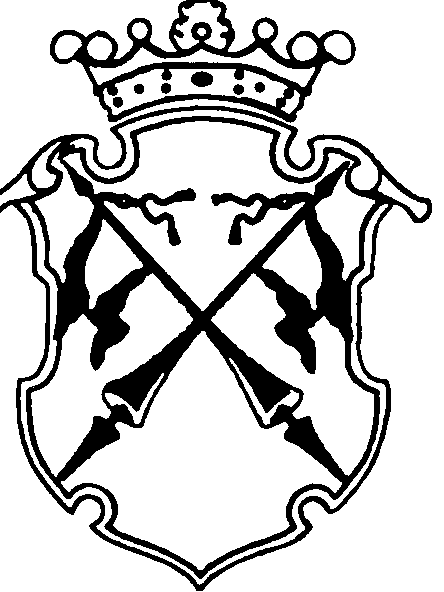 